Сочиняем вместе с детьми.Уважаемые родители! С раннего возраста, читайте малышу коротенькие детские стишки простого содержания, имеющие четкую ритмику. Подрастая, малыш будет повторять их сам, а заучивание наизусть поможет тренировке памяти. Употребляйте в разговоре как можно больше разнообразных прилагательных и глаголов для описания чего-либо. В старшем дошкольном возрасте в игровой форме малыша уже можно познакомить с рифмой. Как правило, такая игра (подбор одинаковых окончаний) со словами доставляет деткам  много радости. Гуляя с ребенком на улице, больше обращайте его внимание на природу и те события, которые происходят вокруг него. Я предлагаю вашему вниманию несколько авторских стихов. Весна.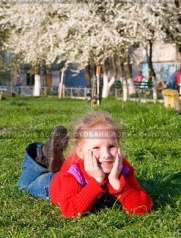 Вот и солнышко проснулось, Пробудилось ото сна.Распускаются цветочки,Значит, к нам пришла весна!Жук.На ладошке жук сидитИ усами шевелит.Жука в поле отнесу,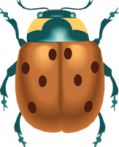 На цветочек посажу.Ты, жучок, скорей лети,Крылышками шевели.Кузнечик.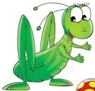 Прискакал ко мне кузнечик,Он похож на огуречик.Прыгает на ножкеПо маленькой  дорожке.Пчелки.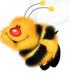 Пчелки зиму всю проспали,Ели мед и отдыхали.А теперь пришла весна,Потрудиться им пора.Пыльцу с цветочков собиратьИ нас медом угощать.Навыки стихотворной ритмики и наличие хорошего литературного вкуса помогут ребенку не только в его образовании, но и в достаточной мере расширят его кругозор и мироощущение. Поощряйте попытки малыша срифмовать свои мысли. В жизни ненавязчиво окружите своего ребенка хорошей поэзией и, возможно, он и сам с удовольствием потянется к ней, удивляя и радуя вас своими успехами! С уважением воспитатель Танич Ирина Ивановна.